Geografia, kl I Br (8), 15.06 Przeczytaj treść tematu.Temat: Szata roślinna na Ziemi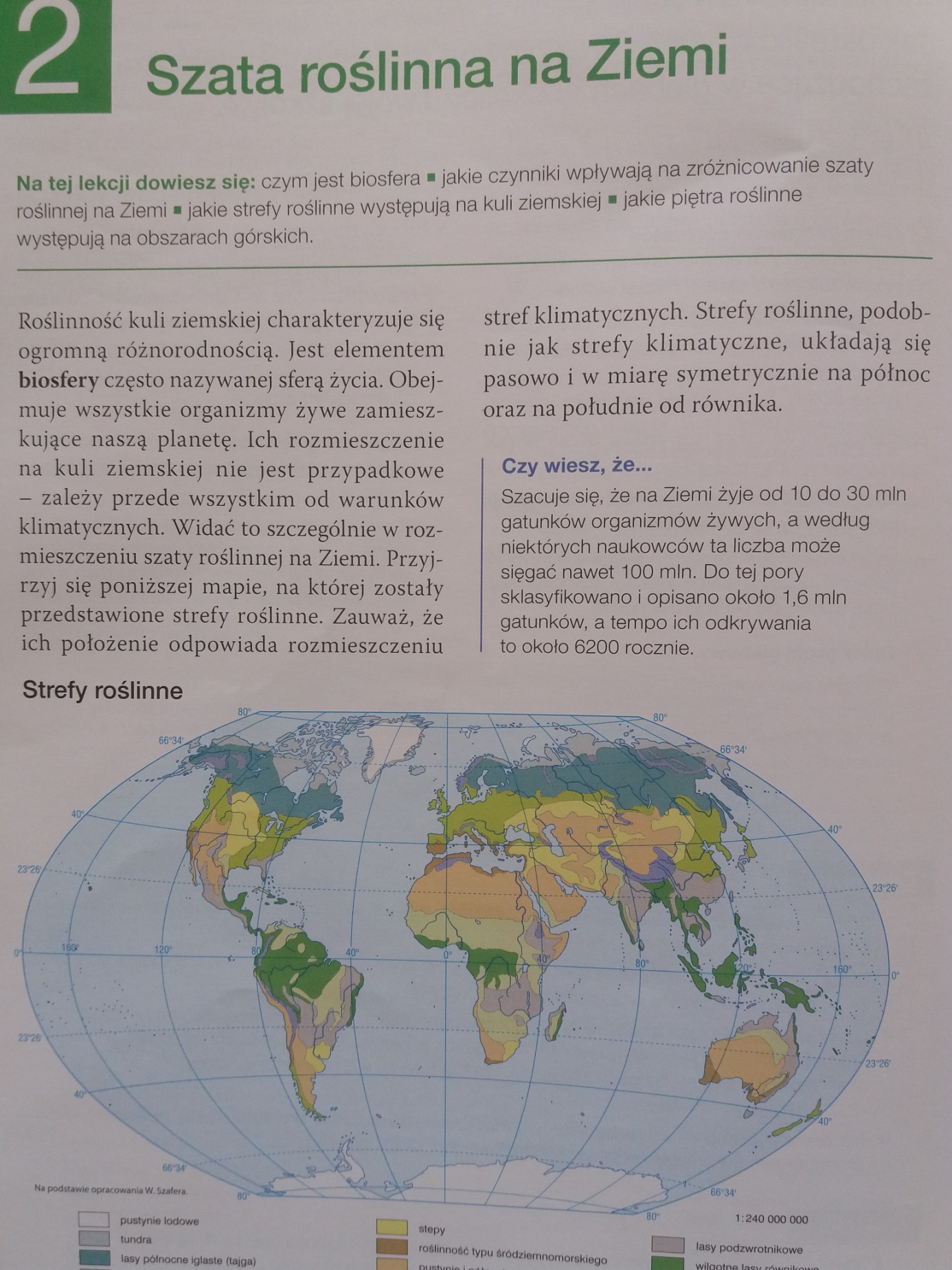 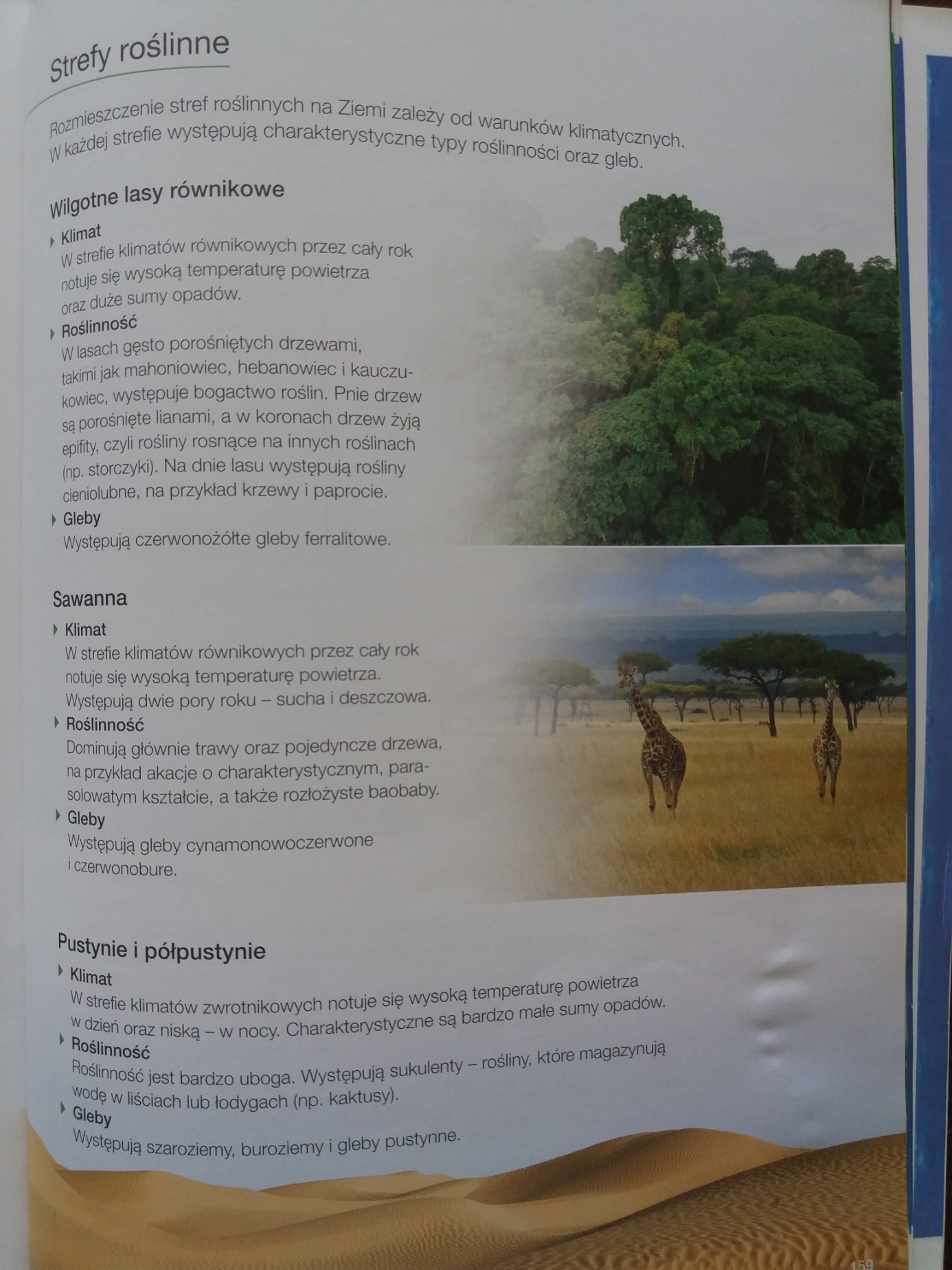 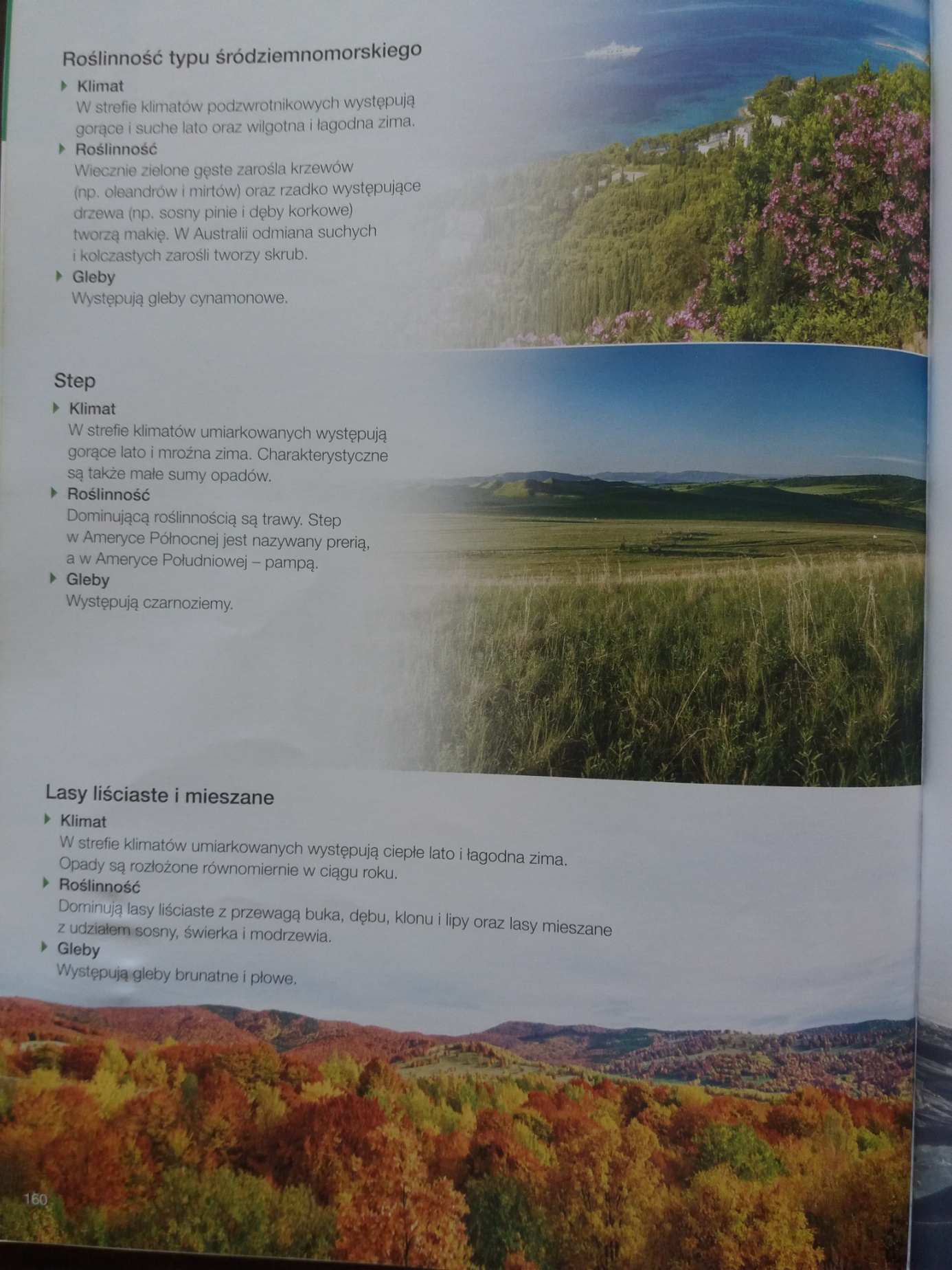 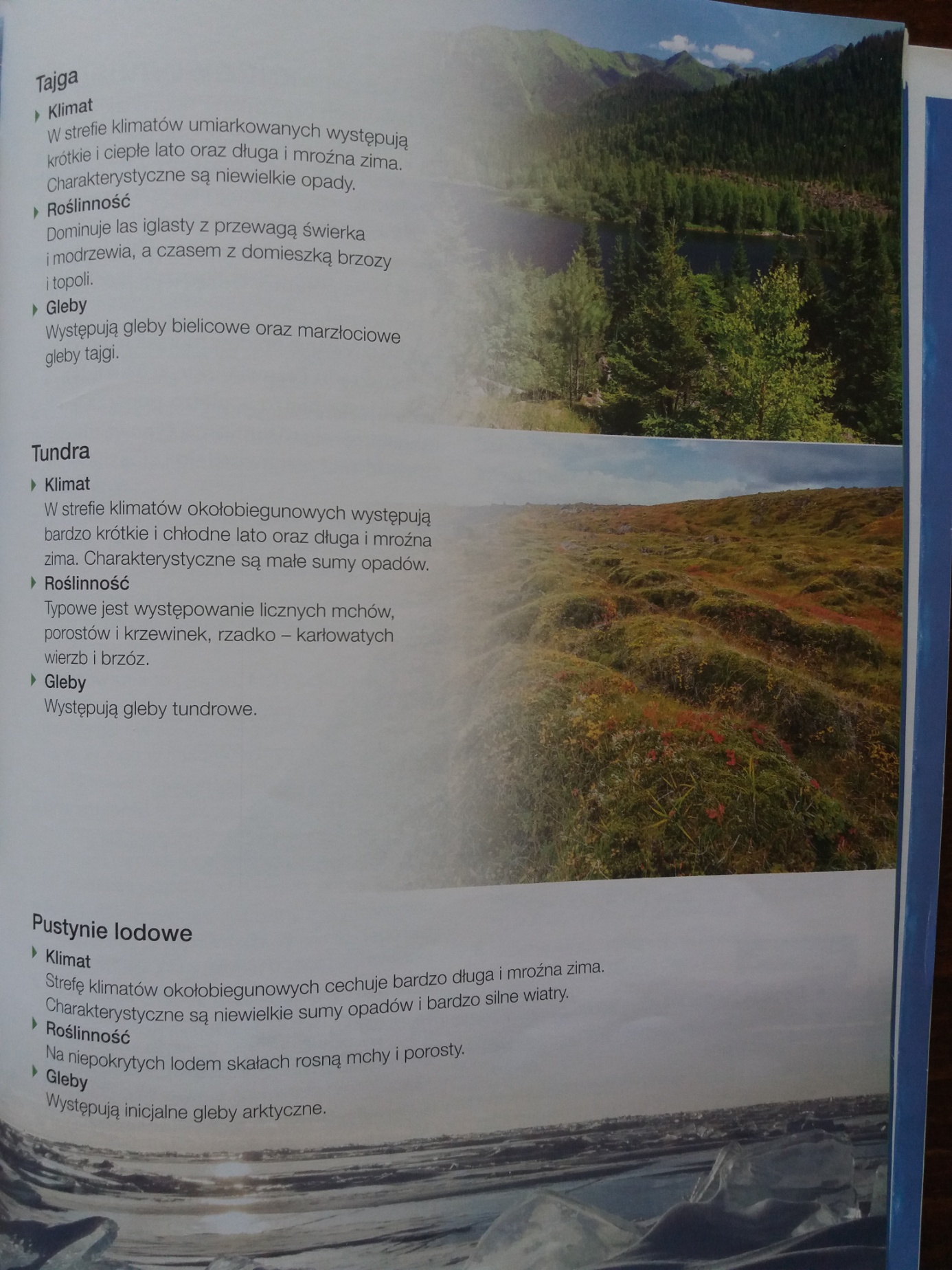 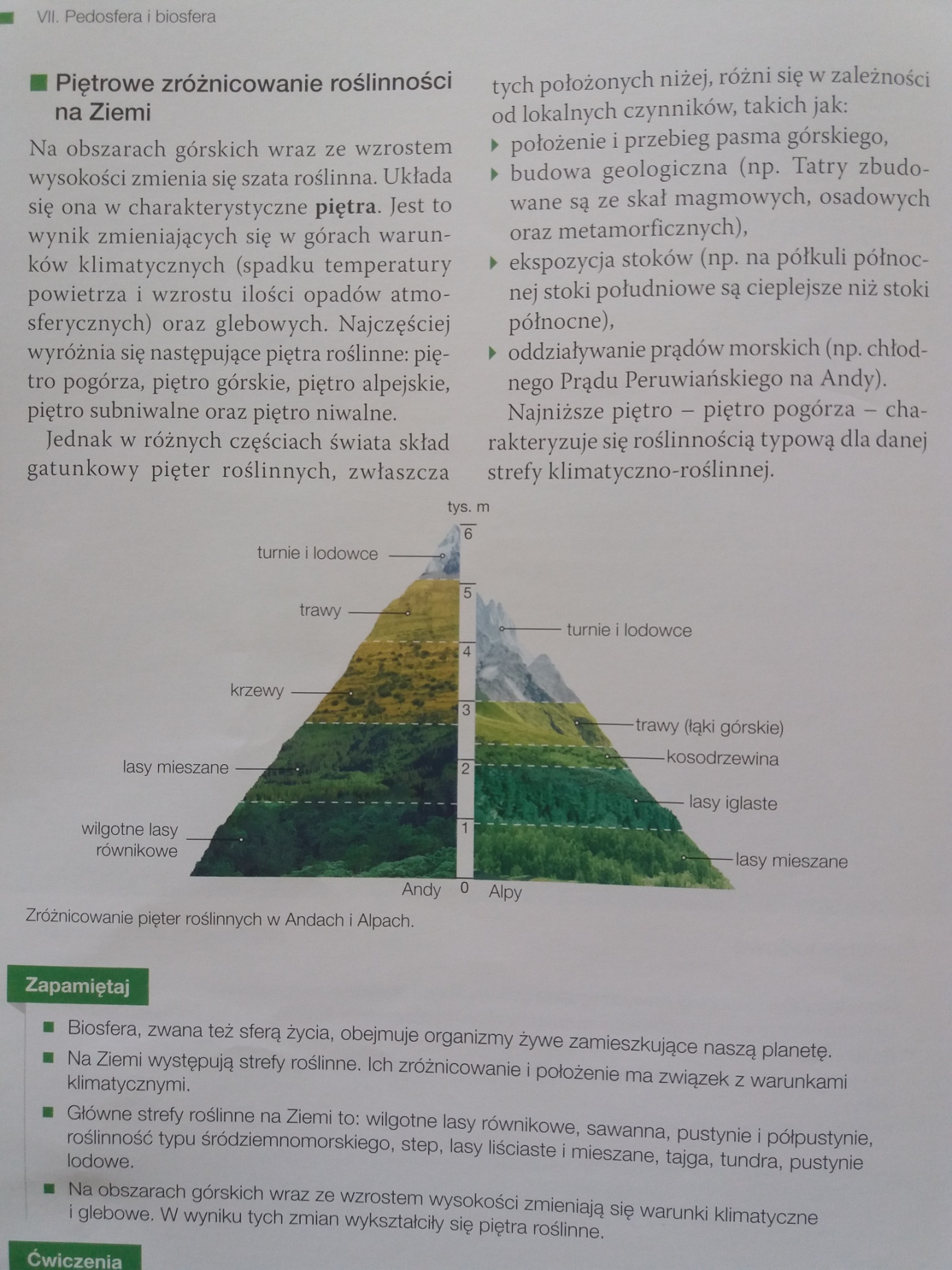 